РЕЗЮМЕ ВЫПУСКНИКА ИНЖЕНЕРНО-ЭКОНОМИЧЕСКОГО ФАКУЛЬТЕТАІ. Общие сведения*По желанию выпускника, для открытого представления в сети интернет.ІІ. Результаты обученияІІІ. Самопрезентация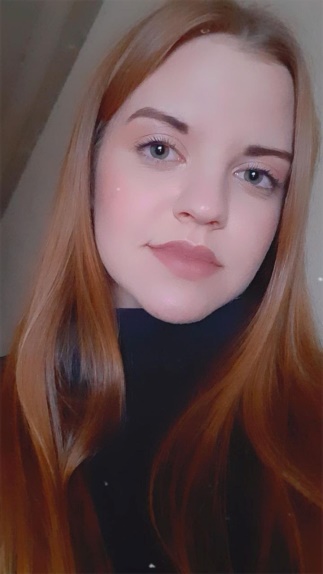 Фамилия, имя, отчествоЖукович Анастасия ВладимировнаДата рождения/гражданство04.04.2003/белорускаФакультетИнженерно-экономическийСпециальностьМенеджер-экономистСемейное положениеНе замужемМесто жительства (указать область, район, населенный пункт)г. МинскE-mailzhukovich.anastasiya@yandex.ruСоциальные сети (ID)*https://t.me/ananastixxxОсновные дисциплины по специальности, изучаемые в БГТУДисциплины курсового проектированияМикроэкономикаМакроэкономикаЭкономика организацииАнализ хозяйственной деятельностиОсновы риэлтерской деятельностиБизнес-анализ и управление бизнес-процессамиУправление персоналомУправление организациейМаркетинг на рынке недвижимостиБизнес-планированиеУправление проектамиИнвестиции и девелопмент на рынке недвижимостиМенеджмент недвижимостиОценка бизнесаОценка недвижимостиБизнес-анализ и управление бизнес-процессамиМаркетинг на рынке недвижимостиОценка недвижимостиУправление проектамиАнализ хозяйственной деятельностиОценка бизнесаСредний балл по дисциплинамспециальности8,2Места прохождения практикиРУП «Институт недвижимости и оценки», ГУП «Национальное кадастровое агентство», ОАО «АСБ Беларусбанк»Владение иностранными языками (указать язык); наличие международных сертификатов: ТОЕFL,FСЕ/САЕ/СРЕ, ВЕС и т.д.Английский язык (уровень B2).Дополнительное образо- вание (курсы, семинары, стажировки др.)Компетенции по использованиюсовременных программных продуктовУверенное владение пакетом MS Office (Word, Excel, Power Point), моделирование процессов в BPMN, Visio.Научно-исследовательская работа (участие в проектах, конкурсах, конференциях, публикации и др.)Участие в научно-практических конференциях (3 публикации). Стажировки/Опыт работыЖизненные планы, хобби и планируемая сферадеятельностиПроявляю интерес к банковскому сектору экономики, банковскому менеджменту и банковским продуктам и услугам. Нравится работать с людьми.Личные качестваОтветственность, целеустремленность, аналитический склад ума, быстрая обучаемость, стрессоустойчивость, коммуникабельность, приветливость.Желаемое место работы (область/город/предприятие)г. Минск, ОАО «АСБ Беларусбанк»